BUDE AND NORTH CORNWALL GOLF CLUB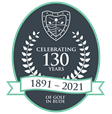 Minutes of the Greens MeetingHeld at the clubhouse on Monday 11th August 2021Present: -   Mark Jenkins (General Manager) John Boundy, Danny Vanstone, James Leitch, Geoff TylerApologies for Absence		 Adam Curtis.Minutes of last meeting.      	N/AMatters Arising.	Minutes to be written in preparation for the next meeting.committee.  As I cannot be on committee, we felt the need to have a Lady Captain’s representative.  Sue Kershaw volunteered so we would like to go through the motions of co-opting her on if possible.Green’s report.	 		Pro-Am: Course to be set up accordingly.				Greens double cut to 4.5mm.				Flag to be cut and placed on Monday 16th.				Agronomist to visit on Tuesday 17th August.				New machinery has arrived.				Agree cost for 2nd green/1st tee: MJ to chase.				Stream/bridges (14-15-16-17) MJ to chase EA.Downs View hedge: Date to be agreed for cutting and making residents aware of the date.	Next meeting 6th September 5pm.